Областное государственное автономное учреждение культуры 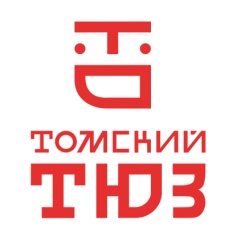 «Томский областной театр юного зрителя»  (ОГАУК ТО ТЮЗ)адрес: 634050 г. Томск, переулок Нахановича, 4e-mail: to-tuz@gov70.ru ; сайт: http//tuz-tomsk.ruУчредитель:Департамент по культуре Томской областиАдрес: 634069, г. Томск, проспект Ленина, 111Телефон: +7(3822) 713-071; Факс: +7(3822) 512-667Адрес электронной почты: d-cult@cct.tomsk.gov.ru;Адрес сайта: depkult.tomsk.gov.ruФИОДолжностьДолжностьРабочий и внутренний телефоны,e-mailАдминистративно-управленческий персоналАдминистративно-управленческий персоналАдминистративно-управленческий персоналАдминистративно-управленческий персоналСидоров Андрей АлександровичДиректорДиректор+7(3822) 51-47-17direktor@tuz-tomsk.ruФролова Елена ВасильевнаЗаместитель директора по общим вопросамЗаместитель директора по общим вопросам+7(3822) 51-59-54ev_frolova@inbox.ruСеряков Виталий ВладимировичЗаместитель директора по развитиюЗаместитель директора по развитию+7(3822) 51-72-77develop@tuz-tomsk.ruАбрамова Елена СергеевнаГлавный бухгалтер, экономистГлавный бухгалтер, экономист+7(3822) 51-40-74gbuh@tuz-tomsk.ruХудожественно-руководящий персоналХудожественно-руководящий персоналХудожественно-руководящий персоналХудожественно-руководящий персоналОствальд Вячеслав АлександровичЗаведующий труппойЗаведующий труппой+7(3822) 51-39-33truppa@tuz-tomsk.ruСимонова Мария СергеевнаРуководитель литературно-драматургической частиРуководитель литературно-драматургической части+7(3822) 51-72-77Общий секторОбщий секторОбщий секторОбщий секторСанникова Евгения БорисовнаПриемная, документоведПриемная, документовед+7(3822) 51-47-17adm@tuz-tomsk.ruЧичигина Ольга ВикторовнаЮрисконсульт, специалист по кадрамЮрисконсульт, специалист по кадрам+7(3822) 51-44-88ok@tuz-tomsk.ruОднокопылова Оксана АнатольевнаСпециалист по закупкамСпециалист по закупкам+7(3822) 51-39-33zakup@tuz-tomsk.ruОтдел маркетинга, рекламы и проектной деятельностиОтдел маркетинга, рекламы и проектной деятельностиОтдел маркетинга, рекламы и проектной деятельностиОтдел маркетинга, рекламы и проектной деятельностиМельникова Евгения АнатольевнаНачальник отдела +7(3822) 46-81-35 marketing@tuz-tomsk.ru+7(3822) 46-81-35 marketing@tuz-tomsk.ruСячина Наталья ВладимировнаРедактор +7(3822) 51-72-77redaktor@tuz-tomsk.ru+7(3822) 51-72-77redaktor@tuz-tomsk.ruОтдел по работе со зрителемОтдел по работе со зрителемОтдел по работе со зрителемОтдел по работе со зрителемИванова Елена АнатольевнаНачальник отделаНачальник отдела+7(3822) 51-36-42ivanova.tuz@mail.ruКарпенко Ирина ЮрьевнаАдминистраторАдминистратор+7(3822) 51-36-42Черных Лариса ГеннадьевнаЗаведующий билетными кассамиЗаведующий билетными кассами+7(3822) 51-36-55Замыслова Наталия ВалерьевнаВедущий менеджер отдела продажВедущий менеджер отдела продаж+7(3822) 51-36-42Художественно-постановочная частьХудожественно-постановочная частьХудожественно-постановочная частьХудожественно-постановочная частьКузькина Елена БорисовнаЗаведующий художественно-постановочной частьюЗаведующий художественно-постановочной частью+7(3822) 51-39-33zavpost@tuz-tomsk.ruМашегов Иван СергеевичЗаведующий машинно-декорационным цехомЗаведующий машинно-декорационным цехомРусинова Тамара АнатольевнаЗаведующий гримерно-постижерным цехомЗаведующий гримерно-постижерным цехомАндреева Галина ВладимировнаЗаведующий мебельно-реквизиторским цехомЗаведующий мебельно-реквизиторским цехомВишнякова Валентина ИвановнаЗаведующий костюмерным цехомЗаведующий костюмерным цехомОсипов Иван НиколаевичЗаведующий осветительским цехомЗаведующий осветительским цехомПастухов Радион СтаниславовичЗаведующий радиоцехомЗаведующий радиоцехомХудожественно-оформительские мастерскиеХудожественно-оформительские мастерскиеХудожественно-оформительские мастерскиеХудожественно-оформительские мастерскиеЧечурова Валентина АлександровнаЗаведующий бутафорским цехомЗаведующий бутафорским цехомДашдамирова Галина НиколаевнаЗаведующий пошивочным цехомЗаведующий пошивочным цехомЗасорин Сергей НиколаевичЗаведующий столярно-декорационным цехомЗаведующий столярно-декорационным цехомИнженерная службаИнженерная службаИнженерная службаИнженерная службаТюменцев Михаил ЮрьевичВедущий  инженерВедущий  инженер+7(3822) 51-59-54Герасимова Евгения ВладимировнаИнженер по охране трудаИнженер по охране труда+7(3822) 51-59-54ВАХТА+7(3822) 51-39-721Волк Павел ЛеонидовичНачальник Департамента +7 (3822) 713-0712Важова Лариса ВалерьевнаЗаместитель начальника +7 (3822) 713-090dc-vlv@cct.tomsk.gov.ru3Ведущий специалист, приемная+7 (3822) 713-071+7 (3822) 512-667 (факс)d-cult@cct.tomsk.gov.ru